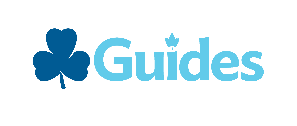 Demande de soutien à l’unitéMerci de prendre le temps de remplir ce formulaire. Vous jouez un rôle indispensable dans l’épanouissement de votre fille. En donnant quelques heures par mois, vous pouvez contribuer concrètement au dynamisme de son unité guide comme parent bénévole. Si vous êtes intéressé(e) à donner un peu de votre temps et de votre expertise pour optimiser l’expérience de votre fille chez les Guides, veuillez cocher les cases appropriées ci-dessous.Nom du membre fille: ______________________________________Votre nom: ____________________________________ Relation: ______________________________________(On encourage la participation des mamans, papas, d’autres membres de la famille et tuteurs; un seul formulaire par personne, svp.)Veuillez joindre ce formulaire à la fiche de santé de votre fille. Merci de votre soutien!Activité Description Si oui, veuillez cocherDétails / Comment je peux aider (s’il y a lieu)Partager une compétence ou intérêt spécial avec les fillesPeu importe l’orientation de vos intérêts personnels ou compétences professionnelles, d’astronaute à zoologiste, d’artiste à passionné(e) de jardinage, à bien d’autres, il y a sûrement quelque chose que les filles aimeraient que vous partagiez avec elles!Accompagnateur(trice) pour une sortie ou évènement (assurer surveillance adulte additionnelle)En général, les unités organisent plusieurs sorties ou participent aux évènements de secteur tout au long de l’année. C’est un moyen amusant, en fonction de votre disponibilité, d’avoir un aperçu de son expérience / ce que votre fille vit chez les Guides.Aider avec la gestion des ventes de biscuitsNous organisons deux campagnes nationales de vente de biscuits par année (à l’automne et au printemps) qui sont d’une importance primordiale pour la poursuite des activités courantes des Guides. Si vous aimez des activités administratives ou organisationnelles, ceci est une façon inestimable de contribuer sans devoir s’engager à chaque semaine.Aide avec l’organisation d’un évènement ou d’une sortieEn tant que parent bénévole, vous seriez invité à partager des tâches telles que passer des coups de téléphone aux parents, faire des réservations pour une sortie ou gérer une liste des participantes. Les sorties et les évènements sont importants pour votre fille.Aide avec la collecte des fondsSi vous êtes expert(e) en vente ou vous préférez travailler en coulisses, dans tous les cas, plus on est, mieux c’est. C’est un des ingrédients secrets pour réussir une  campagne de collecte de fonds! On vous invite à participer à n’importe laquelle des activités de collecte de fonds. A part la vente des biscuits qui nous aide à financer les programmes, les unités utilisent parfois d’autres moyens de récolter de l’argent pour financer les sorties, les camps, et encore d’autres opportunités formidables pour les filles. N'hésitez pas à nous contacter pour nous faire part de vos idées novatrices en matière de collecte de fonds!Aider activement dans une unité sur une base occasionnelleVous n’êtes pas certain(e) en quoi il consiste le guidisme mais vous voulez en savoir plus?  Vous aimeriez contribuer mais vous avez d’autres engagements qui font qu’une participation hebdomadaire serait difficile? Ceci pourrait être un bon moyen de s’impliquer avec votre fille.   Épreuve de badgesLes Brownies et les Guides adorent gagner des badges! Le travail requis pour gagner les badges ne peut pas toujours être complété lors des réunions. Donc, on a besoin d’aide pour encourager les filles et vérifier qu’elles ont bien complété les exigences pour les badges choisis.Mieux connaître le rôle de chefetaineSi vous êtes intéressée à développer vos propres capacités de leadership, construire un réseau dynamique de femmes et faire une différence dans la vie des filles, pensez à devenir chefetaine cette année guide!Any other way you can help – please specify in the details columnVous voulez contribuer d’une autre manière?  Veuillez spécifier dans la colonne ‘Détails’